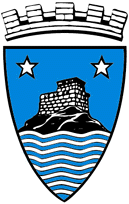 RISØR KOMMUNEVIRK Voksenopplæringen i Risør kommuneSØKNAD OM GRUNNSKOLEOPPLÆRINGOpplæringsloven § 4A – 1Du som er over opplæringspliktig alder og som trenger grunnskoleopplæring, har rett til slik opplæring og kan søke om dette. Opplæringen gjelder vanligvis de fagene du trenger for å få vitnemål for fullført grunnskole for voksne. Ved VIRK kan du få opplæring i norsk, matematikk, engelsk, samfunnsfag og naturfag. Opplæringen er gratis.Etter at du har søkt, blir du innkalt til en skriftlig test i norsk, matematikk og engelsk. Resultatene bestemmer hvilket nivå du skal gå på.Sted /Dato: ______________________________	Navn: ________________________________Deltakere i introduksjonsprogrammet må også ha underskrift fra sin programrådgiver.Sted /Dato: ______________________________	Navn: ________________________________								(programrådgiver)OPPLYSNINGER OM SØKEROPPLYSNINGER OM SØKEROPPLYSNINGER OM SØKEROPPLYSNINGER OM SØKEROPPLYSNINGER OM SØKEROPPLYSNINGER OM SØKEROPPLYSNINGER OM SØKERFornavn:Etternavn:Adresse:Personnummer:Postnummer:Morsmål:Poststed:Land:Mobil:E-post:KjønnKvinne:Mann:Arbeidssted:IntrodeltakerJa:Nei:Arbeidssted:Deltaker ved VIRKJa:Nei:Telefon arbeidssted:Engelsk-ferdigheterMuntligSkriftligIngenLitemiddelsGodeSøker skoleplass for skoleåretTIDLIGERE SKOLEGANGTIDLIGERE SKOLEGANGTIDLIGERE SKOLEGANGTIDLIGERE SKOLEGANGTIDLIGERE SKOLEGANGTIDLIGERE SKOLEGANGTIDLIGERE SKOLEGANGTIDLIGERE SKOLEGANGTIDLIGERE SKOLEGANGSkoleslag:Antall år:Dokumentasjon:Dokumentasjon:Dokumentasjon:Dokumentasjon:Sted og land:Sted og land:Sted og land:Ja:Nei:Ja:Nei:Ja:Nei:Hva slags dokumentasjon:Hva slags dokumentasjon:Hva slags dokumentasjon:Hva slags dokumentasjon:Hva slags dokumentasjon:Hva slags dokumentasjon:Hva slags dokumentasjon:Hva slags dokumentasjon:Hva slags dokumentasjon:FAG DU SØKER (sett x):FAG DU SØKER (sett x):FAG DU SØKER (sett x):FAG DU SØKER (sett x):FAG DU SØKER (sett x):FAG DU SØKER (sett x):FAG DU SØKER (sett x):FAG DU SØKER (sett x):FAG DU SØKER (sett x):NorskSamfunnsfagSamfunnsfagSamfunnsfagSamfunnsfagMatematikkNaturfagNaturfagNaturfagNaturfagEngelskGRUNNLEGGENDE FERDIGHETER (sett x):GRUNNLEGGENDE FERDIGHETER (sett x):GRUNNLEGGENDE FERDIGHETER (sett x):GRUNNLEGGENDE FERDIGHETER (sett x):GRUNNLEGGENDE FERDIGHETER (sett x):GRUNNLEGGENDE FERDIGHETER (sett x):GRUNNLEGGENDE FERDIGHETER (sett x):GRUNNLEGGENDE FERDIGHETER (sett x):GRUNNLEGGENDE FERDIGHETER (sett x):LesingMuntlige ferdigheterMuntlige ferdigheterMuntlige ferdigheterMuntlige ferdigheterMuntlige ferdigheterSkrivingDigitale ferdigheterDigitale ferdigheterDigitale ferdigheterDigitale ferdigheterDigitale ferdigheterRegningSØKNADSTEKST:Skriv hvorfor du søker og hvilke planer du har.Søknaden sendes til:e-post: virk@risor.kommune.noellerVIRK Voksenopplæringen i Risør kommunePostboks 1584952 RISØR